Programm für das Seminar – Rollisegler „Wappen von Ueckermünde“ von ZERUM Ueckermünde auf der Ostsee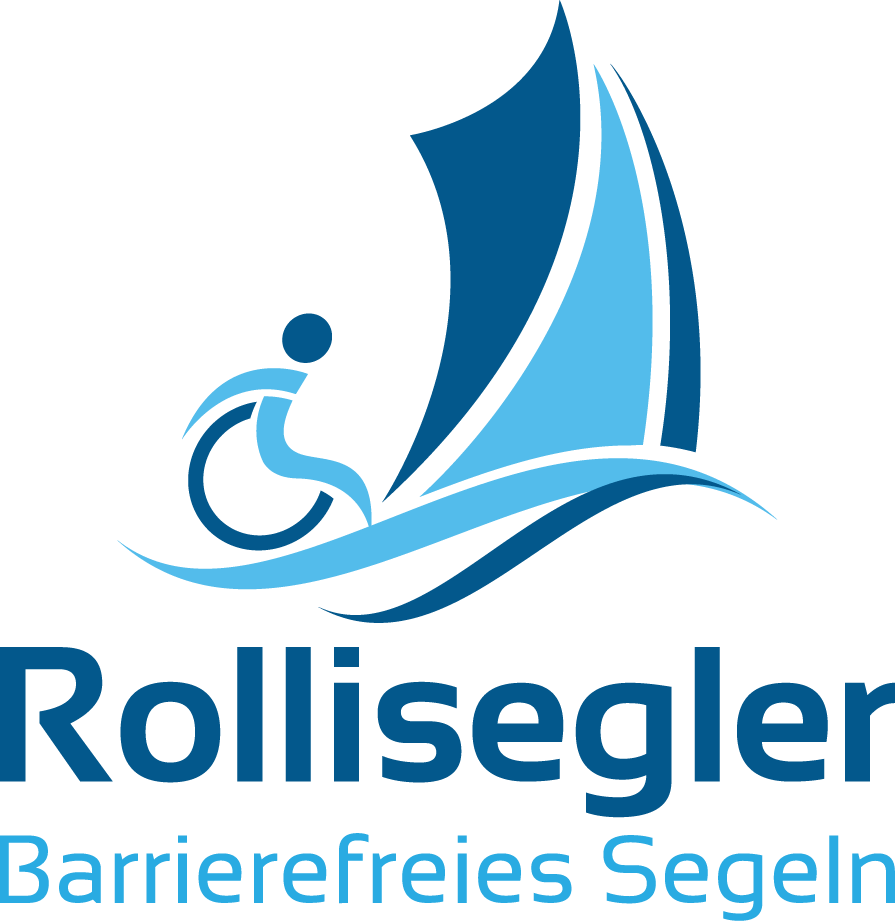  mit Teilnahme an der HanseSail 2021Freitag, 30. Juli 2021Bis ca. 15:30 Uhr 	Anreise und Zimmerbezug bei ZERUM Ueckermünde, Kamigstraße 26, 17373 Ueckermünde16: 00 – 16:30 Uhr		Begrüßung der Teilnehmerinnen und Teilnehmer16:30 – 18:00 Uhr 	Proviant und Verpflegung für den Törn einkaufen18:30 Uhr	Gemeinsames Abendessen im ZERUM 20:30 Uhr	Gemütliches Beisammensein und VorstellungsrundeSamstag, 31. Juli 202108:00 Uhr			FrühstückAb 09:00 Uhr 	„Bunkern“ des Gepäckes und des ProviantsDanach Beginn des „Törn“ …Sonntag, den 01. August – Donnerstag, den 5. August 2021Leben auf dem Segelschiff. Verschiedene Häfen anlaufen, Arbeiten verrichten, Wache halten, Land und Leute kennen lernen, im Team arbeiten.Donnerstag Teilnahme an der HanseSail in RostockAb 18:00 Uhr 			Anlanden und Rücktransport nach UeckermündeDanach 			Beziehen der Zimmer bei ZERUM Freitag, 06. August 202108:00 Uhr			Frühstück09:00 – 18:30 Uhr		Erholung am Strand (Freizeit)18:30 – 20:00 Uhr		Gemeinsames Abendessen20:00 – 21:00 Uhr 		Dialog „Wie war der Törn, was können wir besser machen?“Samstag, 07. August 2021			08:00 Uhr			Frühstück			 09:30 Uhr			geführte Wanderung durch die „Altwarper Wüste“				Das Städtchen UeckermündeSonntag, 08. August 202108:00 Uhr			Frühstück			 09:30 Uhr			Verabschiedung und anschl. HeimreiseZusatzgetränke zu Mittag- und Abendessen werden von den Teilnehmern selbst übernommenZiel des FördervereinsFür die Umsetzung der Idee ein barrierefreies Schiff zu bauen hat sich im Jahr 2000 der „Verein zur Förderung des ersten behinderten- und rollstuhlfahrergerechten Großsegelschiffes in Deutschland“ e.V. gegründet.Heute besteht er weiterhin, um als Eigentümer das Schiff mit voller Fahrt zu unterstützenAnschrift Unterkunft und Betreiber: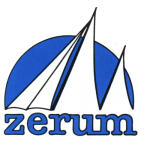 Zentrum für ERlebnispädagogik und UMweltbildungBei Notfällen können Sie uns auf dem Handy erreichen (auch in der Nacht):Thomas Loch:	0151 176 902 65Ludwig Dachs:	0179 594 618 9Änderungen bleiben vorbehalten! 